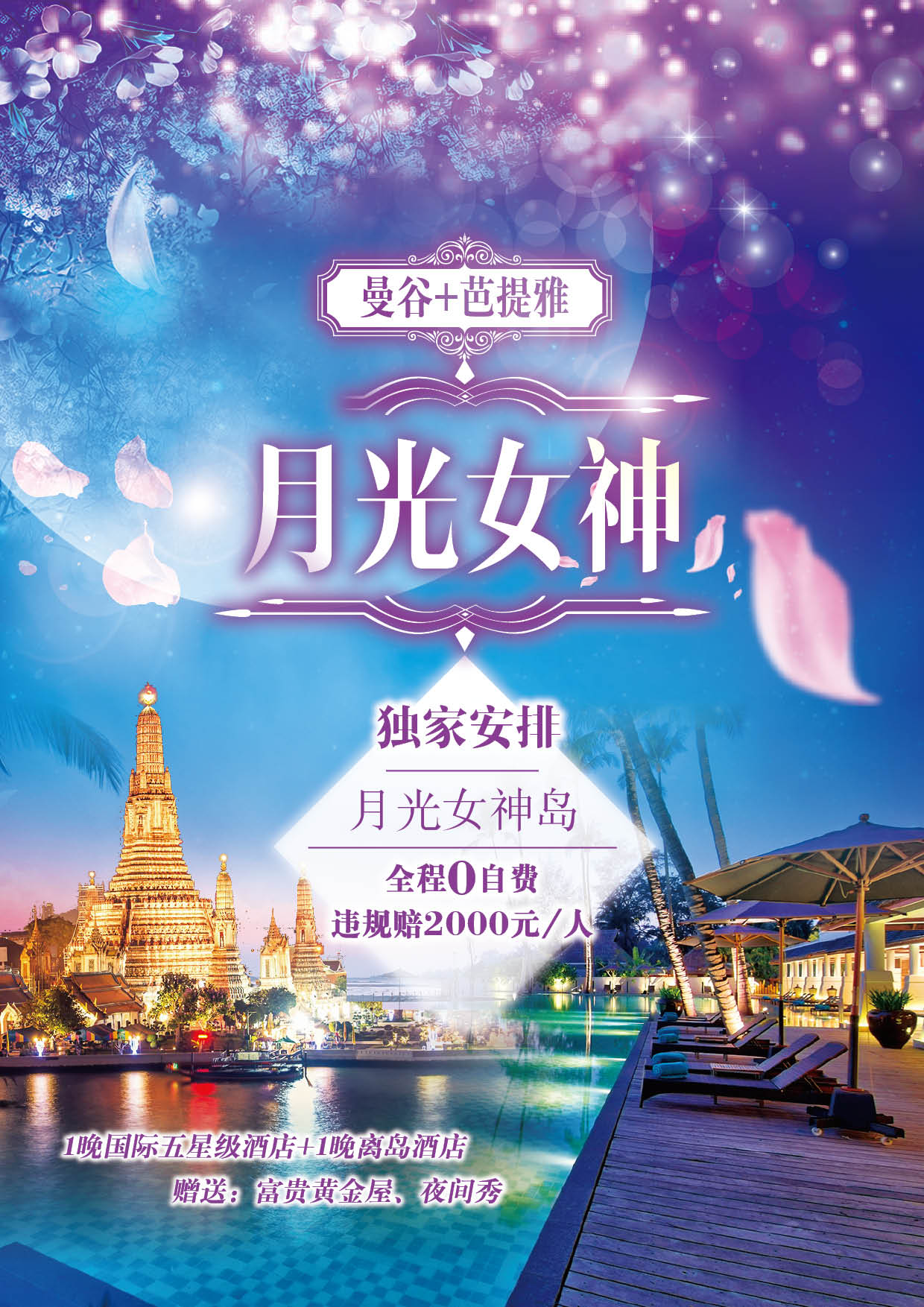 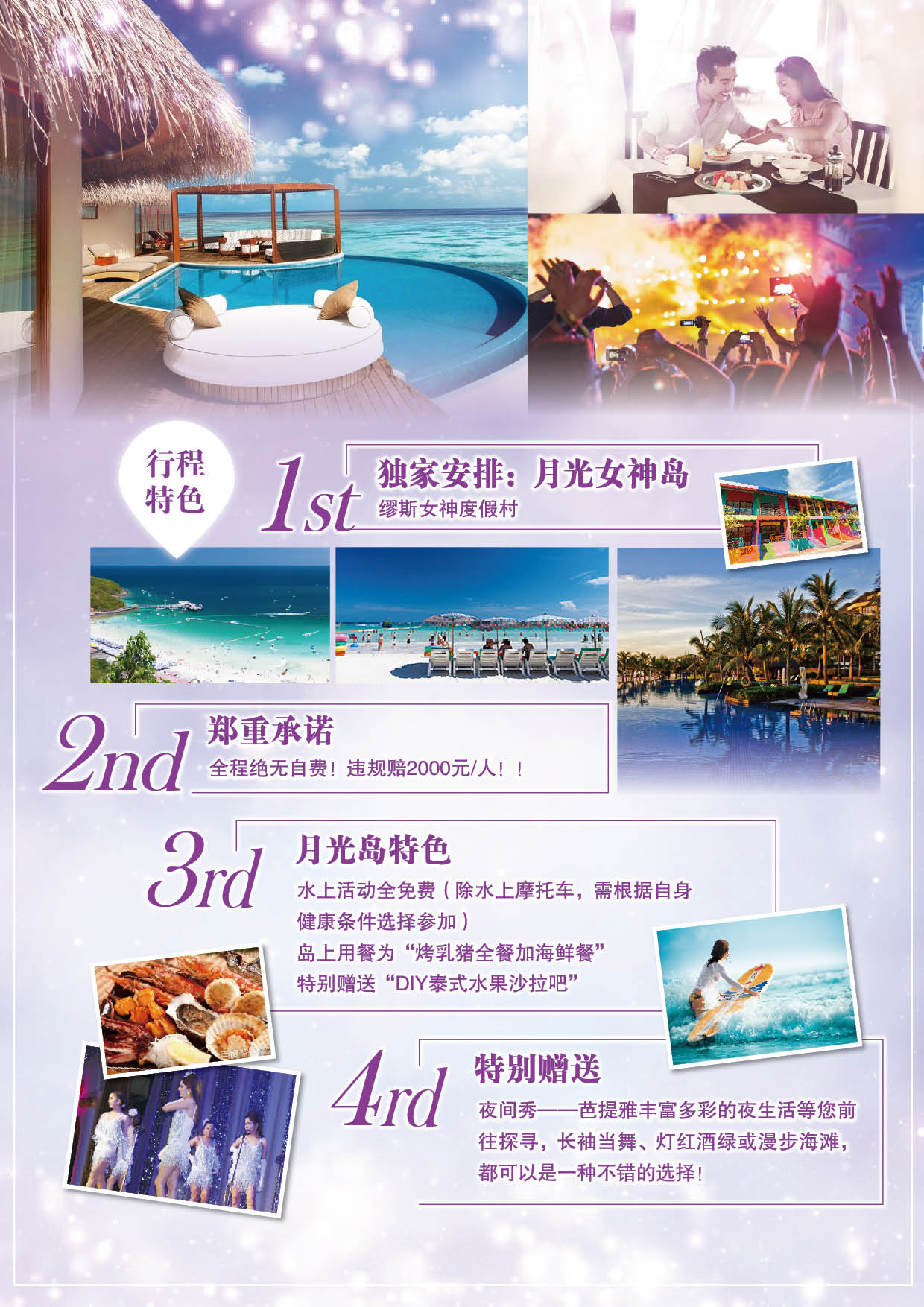 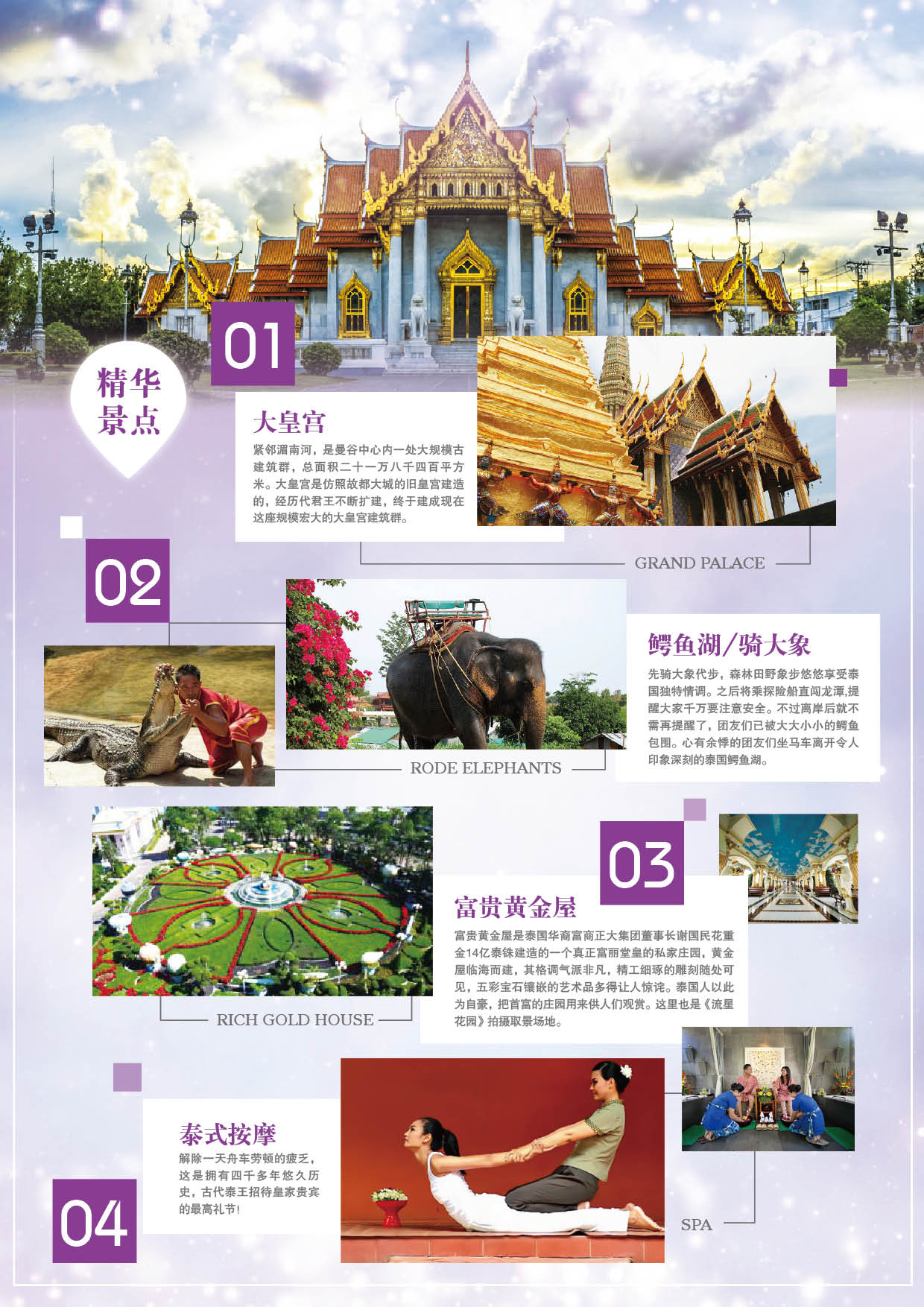 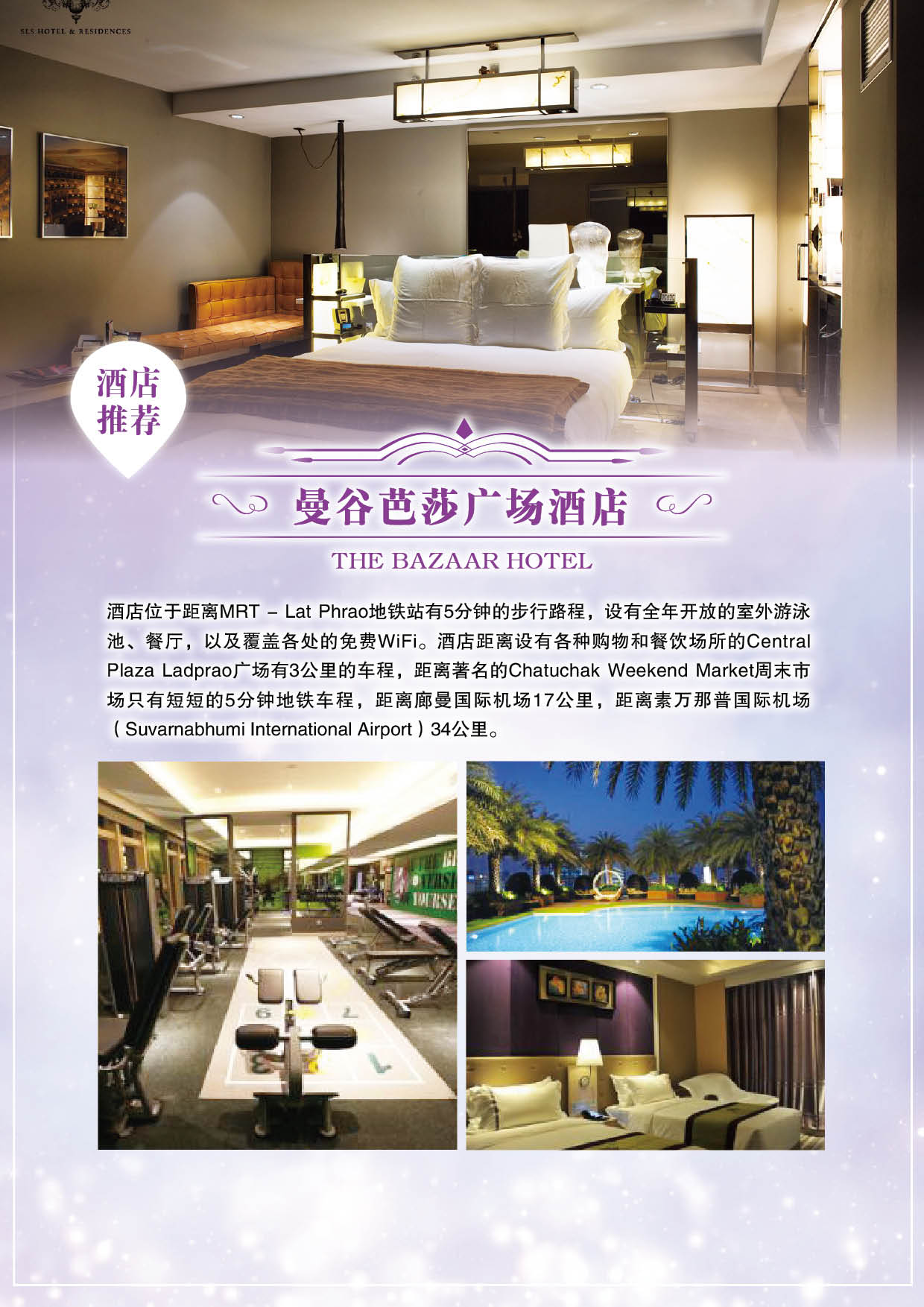 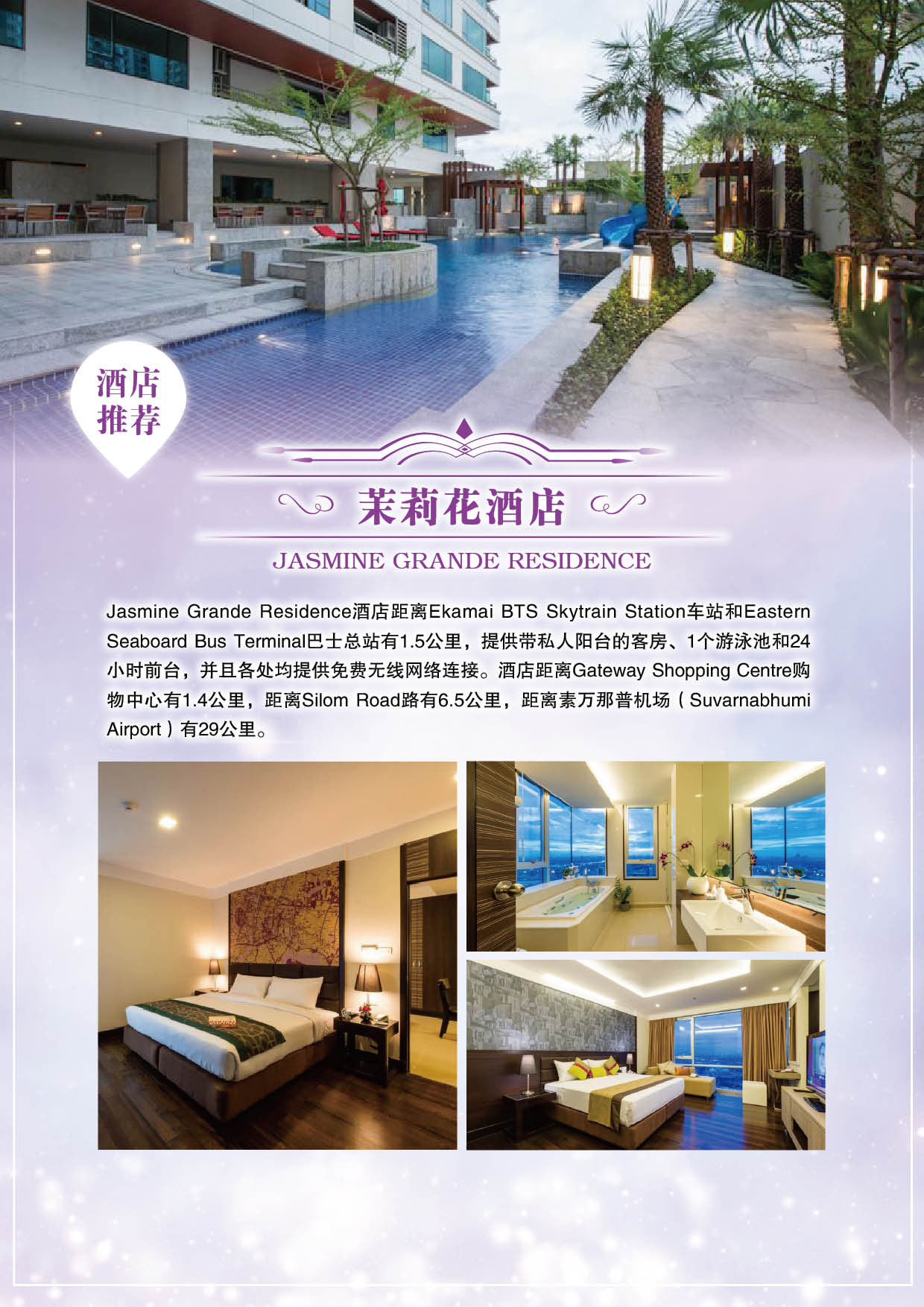   DAY 01  成都 ~ 曼谷 【参考航班：3U8145  1610/1805】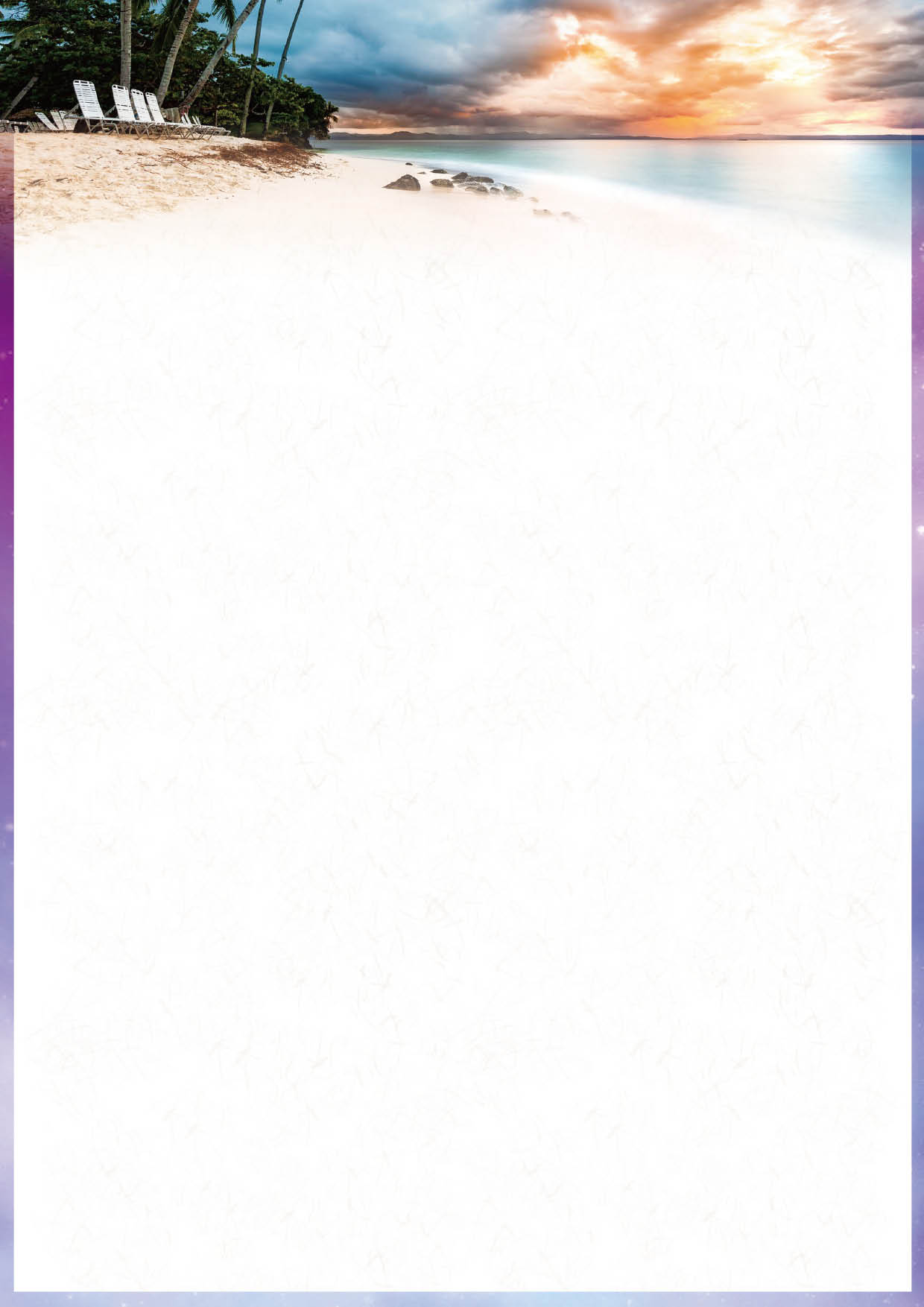 双流国际机场乘航班飞往曼谷国际机场 团友们怀着兴奋的心情，和对“微笑国度”泰王国的向往，从成都飞行抵达曼谷。团友们接受泰国【少女献花】感受五彩缤纷的南洋风情，踏上此次经过精心设计的独家格兰岛住宿VIP行程，更轻松愉快、更具时尚感和参与性的旅途。现在就让我们收拾好心情，准备迎接这个愉快的旅程吧！◎早餐：酒店内 / 午餐：自理    / 晚餐：中式合菜     ◎住宿：曼谷  DAY 02   大皇宫-玉佛寺-长尾船游湄南河-阿南达沙玛空皇家御会馆团友前往泰国金碧辉煌的【大皇宫】和【玉佛寺】『60m』泰国拉玛王朝迁都曼谷后，仿大城旧皇宫规制，经历代不断扩建，建成了集泰国数百年建筑艺术之大成的大皇宫。曼谷王朝从拉玛一世到八世均居于此，现仅用于加冕典礼、宫廷庆祝等仪式。建筑群共22座，绿色瓷砖屋脊、紫红色琉璃瓦屋顶、凤头飞檐，屋顶泰式三顶式结构，汇集了绘画、雕刻和装怖艺术的精华；能工巧匠的各种艺术创作、不同时期的文化风格在此一览无余。团友入内参观须注意穿着和言行举止。后乘坐【长尾船游湄南河】『不少于50m』沿途可以观赏到曼谷重要的景点-郑王庙、水门寺，观赏两岸迄今保持传统古朴的居民民俗水上人家。继后前往【阿南达沙玛空皇家御会馆】『30m』。是一座白色为主的意大利文艺复兴式建筑。室内全以彩色大理石装饰，有泰国历史演进的壁画。前院有五世皇的骑马像，他是一位极力推进泰国现代化和教育普及制的贤明君主。旧国会大厦这是泰国最有作为的世皇从意大利游历归来后修建的皇宫，也是五世皇议政院，在拉玛王朝历史上占据重要一页。七世皇的时候实行民主政治制度，这里改为国会。后来盖了新国会大楼，这里就变成了博物馆。备注：阿南达御会馆周一闭馆，敬请谅解！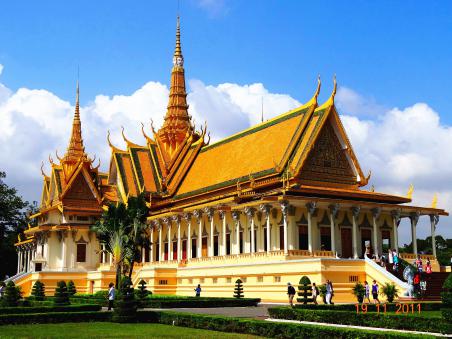 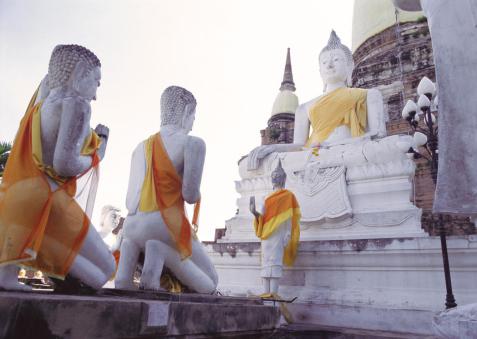 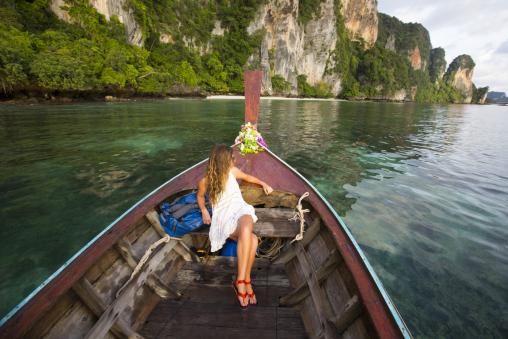 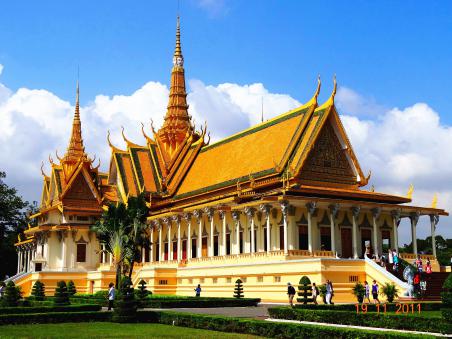 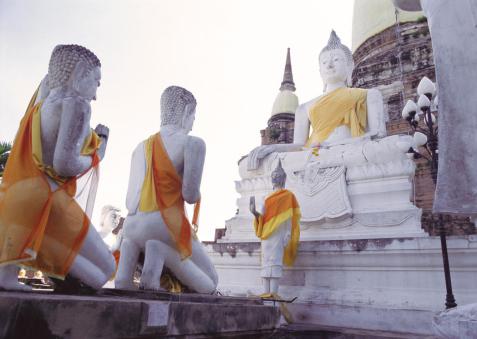 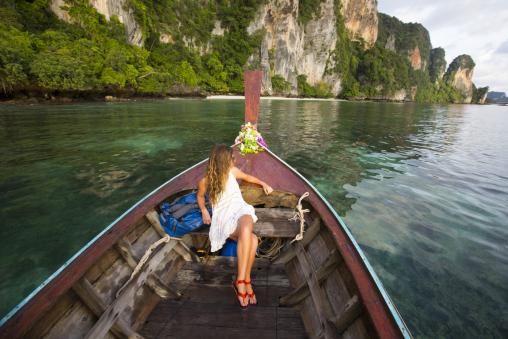 ◎早餐：酒店内 / 午餐：酒店自助餐 / 晚餐：中式合菜    ◎住宿：曼谷  DAY 03    曼谷 ~ 芭提雅-鳄鱼湖-骑大象-热带水果园-格兰岛-月光女神岛-彩石滩早餐后前往度假胜地芭堤雅。重点【探险船大战鳄鱼湖】『不少于40m』。团友先【骑大象】代步,森林田野象步悠悠享受泰国独特情调。之后将乘探险船直闯龙潭,提醒大家千万要注意安全。不过离岸后就不需再提醒了,团友们已被大大小小的鳄鱼包围。心有余悸的团友们【坐马车】离开令人印象深刻的泰国鳄鱼湖。下午另造访【热带水果园】『不少于20m』带您品尝各种当季泰国热带水果，山竹，乐不思蜀。芭堤雅的夜晚是一幅五彩缤纷的画卷,由各种规模形形色色的娱乐表演、大小食肆、路边酒吧组成。傍晚我们来到有PATTAYA CITY大型城标下的【芭堤雅码头】，乘船前往度假胜地【格兰岛】『40m』。(请大家只带随身行李)。格兰岛共有七处沙滩，最著名的有月光沙滩、缪思沙滩、金沙滩，分别俗称月光岛、缪思女神岛、金沙岛，其他各处沙稀滩短、甚少观赏价值。格兰三岛中金沙岛人满为患，绝大部分中国团体都拥挤于此。我公司团队独家享用月光岛和缪思女神岛，入住岛上唯一酒店【天上人间度假村】。抵达【天上人间度假村】。蝉很喜欢这首歌，每天尽情的唱，就像着了迷似的唱个不停，连饭也不肯吃，觉也不想睡。最后唱得整个人恍恍惚惚的，终于连自己的生命也抛弃了。它们死了之后，就去向缪思女神报告人间的一切。它们当中报告有关舞蹈的，就可以得到专门管舞蹈的特普西可儿女神的爱。报告有关爱情的，就可以得到爱拉脱女神的爱。报告有关哲学的，就可以得到缪思女神中最年长的卡莉欧碧女神的爱。报告有关音乐的，就可以得到乌拉妮雅女神的爱。神女万般爱意化作七彩宝石降于人间并散落在此。夕阳西下，让我们漫步酒店前的沙滩，寻找缪思女神的足迹，很容易你就看到了传说中的七彩宝石，在不到一百米的【彩石滩】上，遍布着五彩缤纷、状似雨花石的精美砾石(拜托各位千万不要拿走，以保护环境)。酒店的装饰也颇合缪思女神岛特色，号称【七彩仙都】。晚餐于酒店【沙滩星光海鲜餐】，夜晚的沙滩树影婆娑，缪思女神故事声声予耳，想必您将今夜无眠。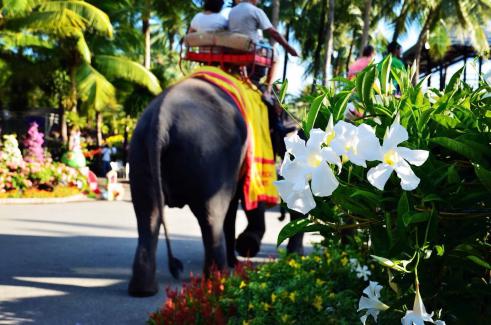 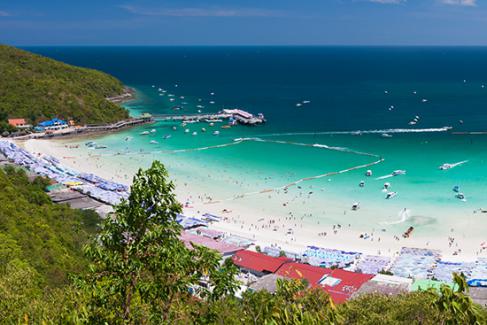 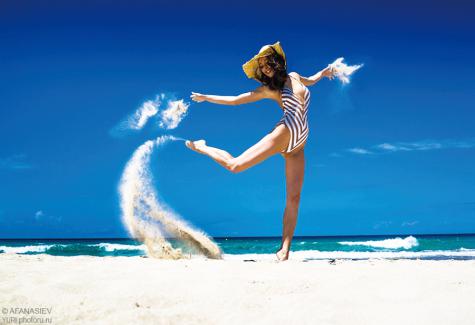 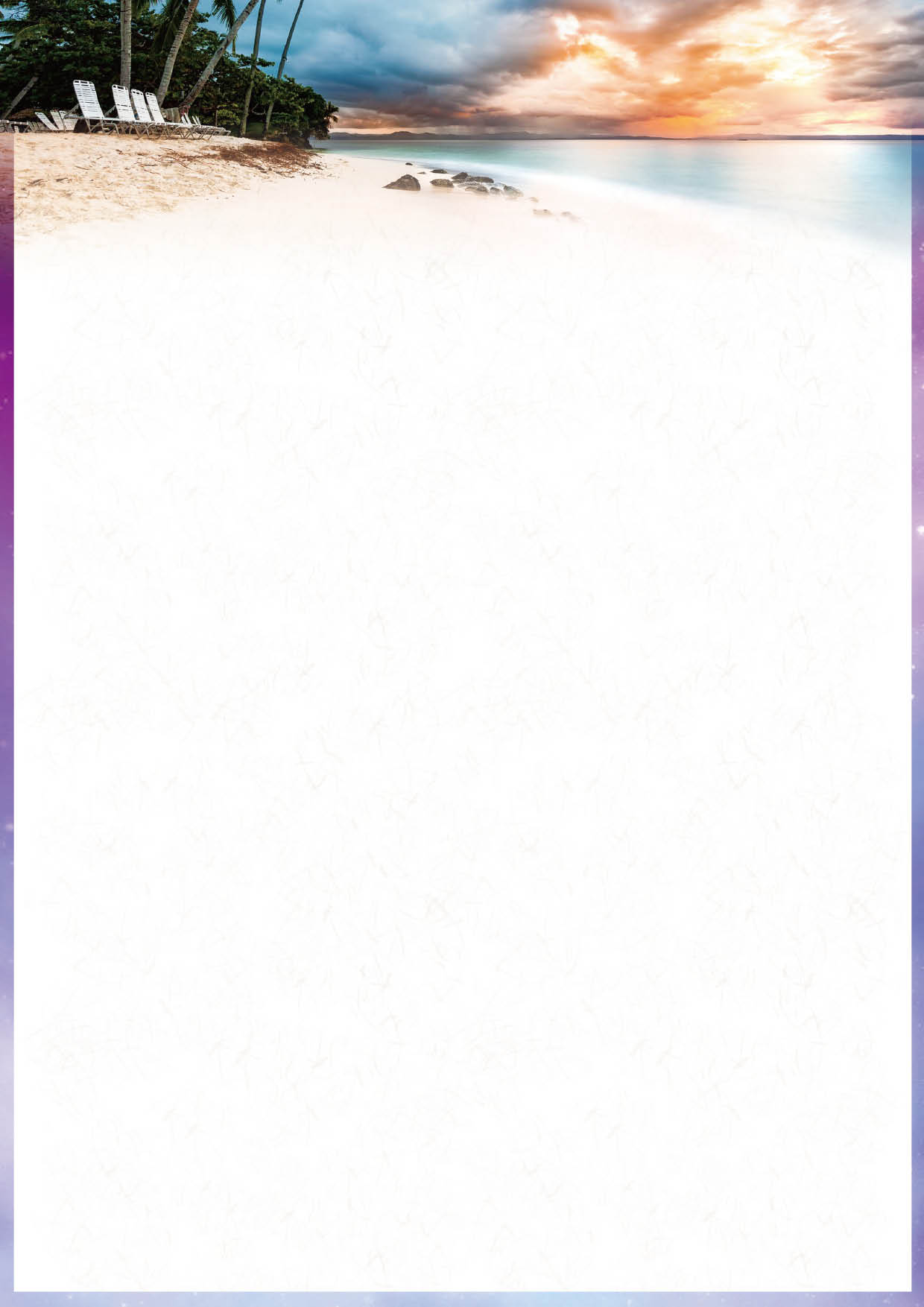 ◎早餐：酒店内 / 午餐：泰式火锅料理 / 晚餐：沙滩星光海鲜餐    ◎住宿：缪斯女神度假村  DAY 04  月光岛（水上活动）-富贵黄金屋-泰式按摩-公主号-赠送夜间秀早餐后您可尽情享受这个海岛之晨了。海中踩石、沙滩漫步，酒店前的彩石滩免费提供遮阳伞和躺椅，凝望天蓝色的塑胶码头延伸到海天一色处，尽显VIP尊贵待遇！稍后我们告别女娲岛坐车前往独家【月光沙滩】俗称【月光岛】，其金沙碧浪是周围沙滩之最佳，多欧美日台游客，大陆团只限本公司。此岛常年风平浪静,左青龙右白虎的风水蕴藏了神奇力量。传说美人鱼的红宝石魔戒掉在海中形成此岛,保护当地渔民和游客免遭水难。【浮潜/台球/乒乓球/桌上足球/麻将/飞镖/沙滩足排球】等十几个项目都有专人负责，每人一次【香蕉船】加无限次【独木舟】，精彩刺激定能使您大呼过瘾，不抓紧时间可玩不完！【海鲜篮加烤全猪大餐】也远高于常规团标准。特别提醒：海上项目不在普通意外险范围,需另签保单。下午游览【富贵黄金屋】『不少于60m』,泰国芭提雅第一首富花重金14亿泰铢建造的一个真正富丽堂皇的风水宝地私家庄园，观看纯金望海观音金佛宝殿，体验真正有钱人的奢华生活，吸收首富的财运。台湾连续剧“流星花园”曾经在里面拍摄。逛累了我们就去体验【泰式按摩】『90m』解除一天舟车劳顿的疲乏，这是拥有四千多年悠久历史，古代泰王招待皇家贵宾的最高礼节！（需自理小费，18岁以下儿童不安排）。芭堤雅的夜晚是一幅五彩缤纷的画卷,由形形色色的娱乐表演、大小食肆、路边酒吧组成,其中最具规模的夜总会式秀场是坐落海边的【公主号】『60m』闻名遐迩的并非暹罗湾夜景,而是人妖公主的美丽。在船上为您端菜、与您共舞的都是盛装的人妖演员，我们将与她们近距离接触，,气氛欢乐，让您今夜无眠！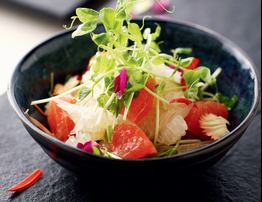 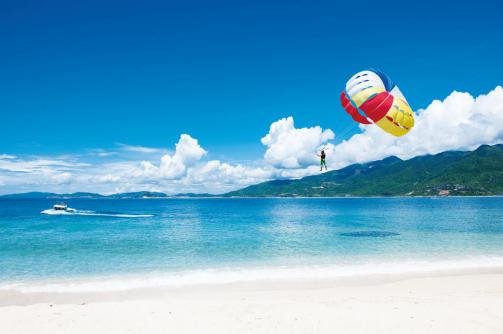 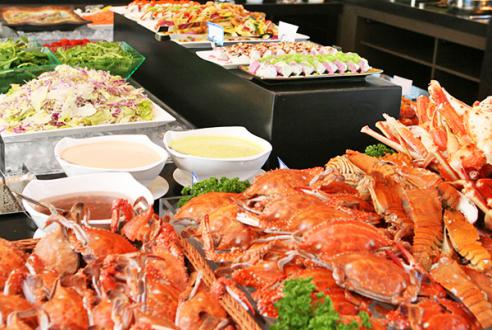 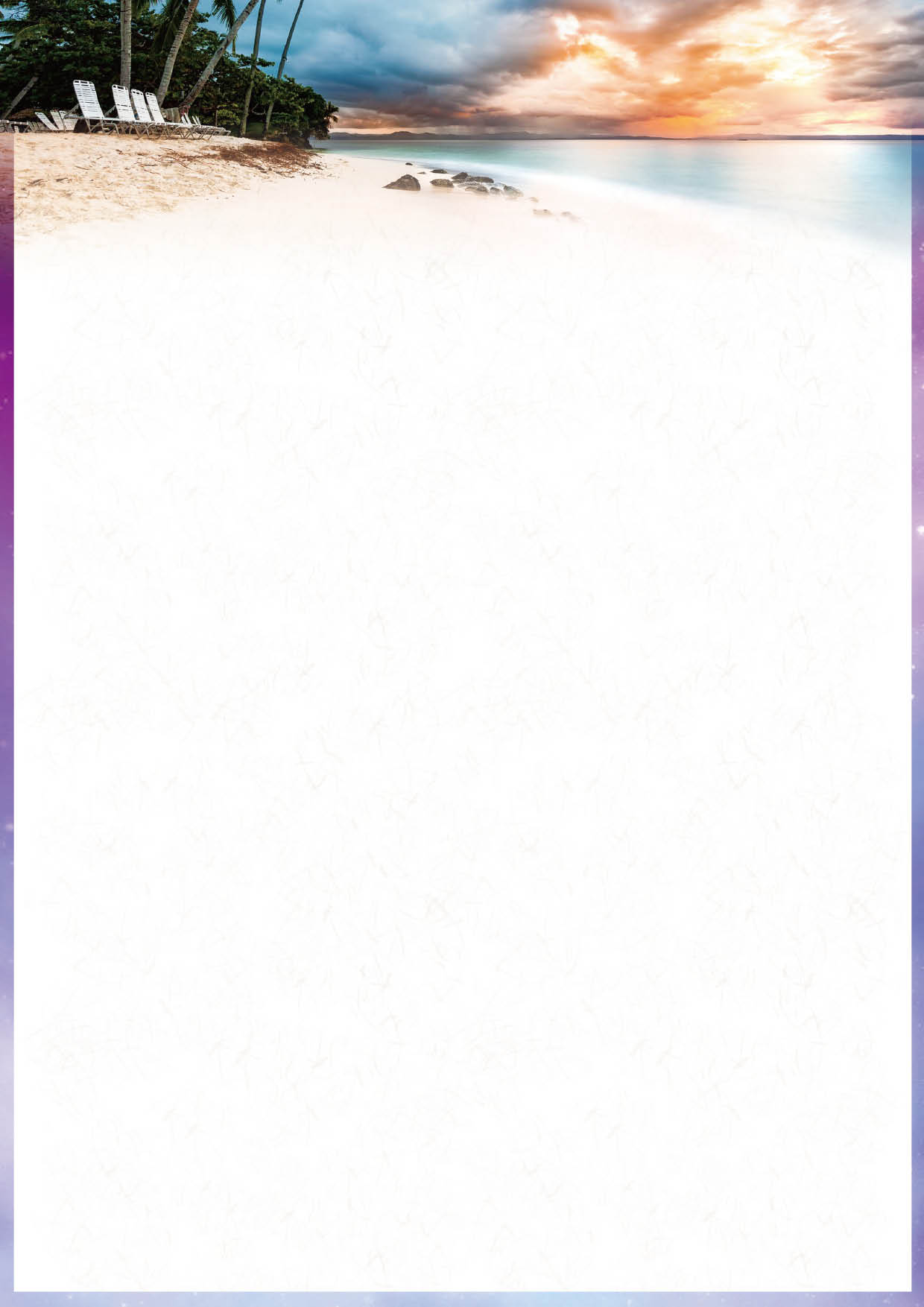 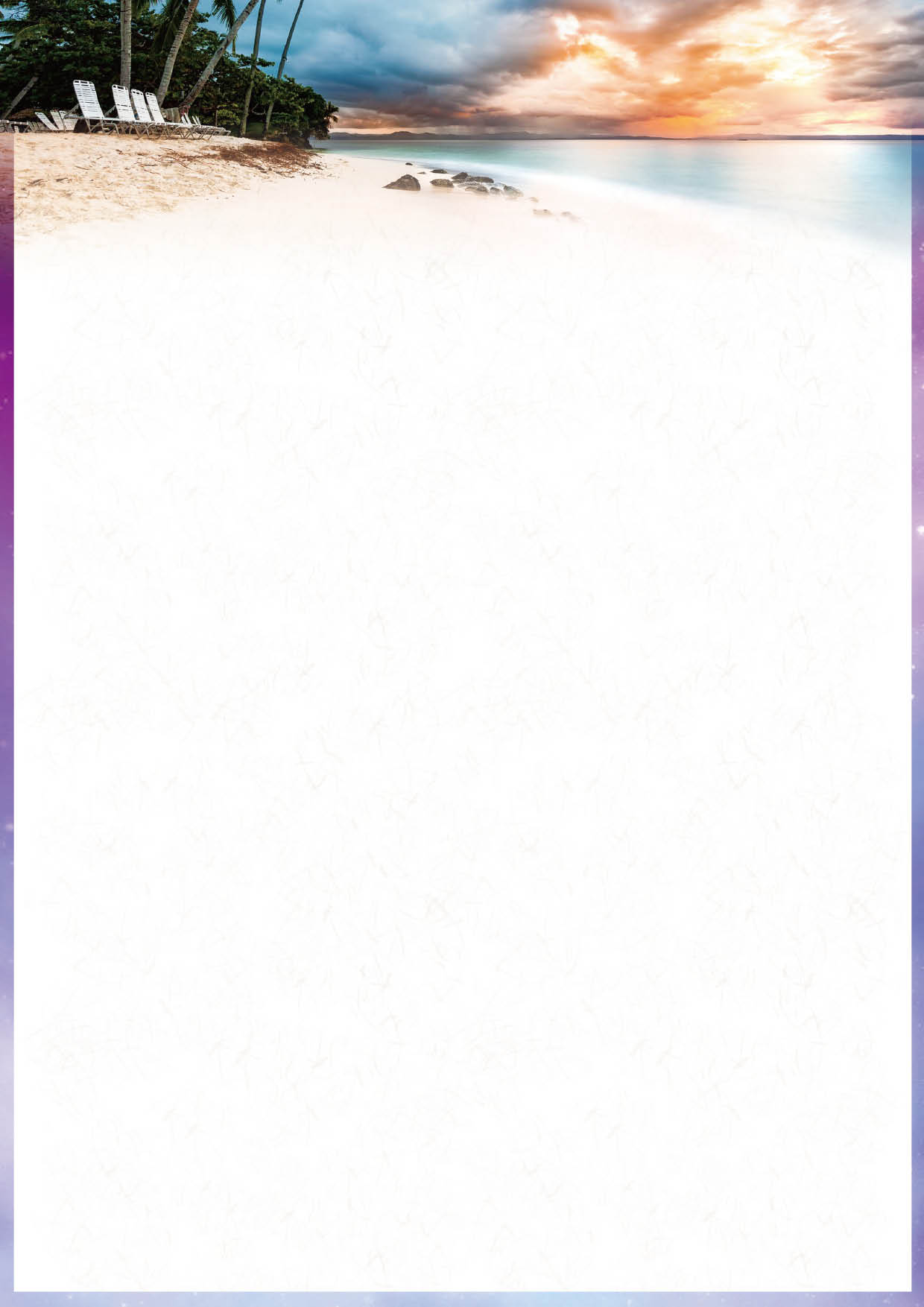 特别赠送【夜间秀】芭堤雅丰富多彩的夜生活等您前往探寻,长袖当舞、灯红酒绿,或漫步热带海滩风情,都可以是一种不错的选择。【如客人自愿放弃夜间秀，费用不退】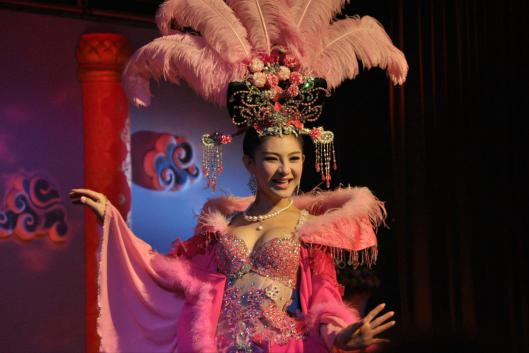 ◎早餐：酒店内 / 午餐：岛上海鲜餐 / 晚餐：公主号船餐    ◎住宿：芭提雅 ◎月光岛特色：水上活动全免（除水上摩托车，需根据自身健康条件选择参加）；岛上用餐为——烤乳猪全餐加海鲜餐；特别赠送——DIY泰式水果沙拉吧。请注意甄别，谨防假冒！！ DAY 05  芭提雅-曼谷-三大奇观-七珍佛山-九世皇庙-蜡像馆-神殿寺-人蛇大战-人妖秀早上驱车游览【三大奇观】『不少于40m』。【七珍佛山】以山为佛蔚为壮观【九世皇庙】是现今泰皇的未来行宫【蜡像馆】反映泰国古今大千世界,均有很高参观价值。并在【神殿寺】请佛保佑平安『不少于60m』, 原石博物馆作为真正奇妙的博物馆，GEM GALLARY融合了全新的服务形式【主题乐园+暗游车】，通过五光十色的光与声的演示，带领大家进行一次前所未有的神奇宝石之旅，后前往观赏泰国著名的【人蛇大战】。晚上观看享誉全球的【国际人妖歌舞表演】『60m』，人妖天生具备强烈的表演欲，泰国人妖自古就专为皇宫贵族表演歌舞而培训，至今人妖歌舞已达巅峰，雌雄难辨，精彩纷呈的演出宁您终身难忘。表演结束后，您可以跟她们比一比到底是我美还是你艳，拍照留念可不能忘！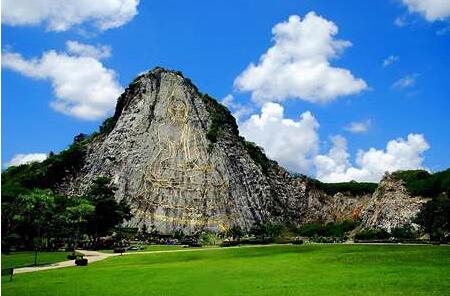 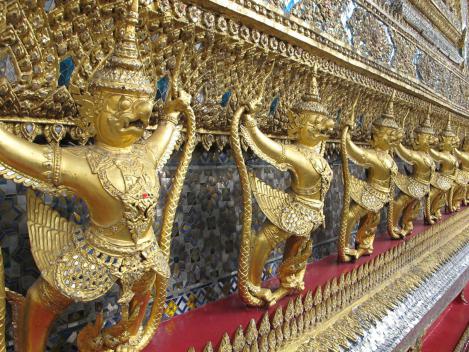 ◎早餐：酒店内 / 午餐：团队桌餐 / 晚餐：团队桌餐   ◎住宿：曼谷  DAY 06   曼谷 ~ 成都  【参考航班：3U8146 1810/2155 】早餐后前往【时尚免税KING POWER】由大家自由闲逛（停留约1小时），午餐享用KING POWER自助餐，后前往曼谷机场，怀着难忘的回忆、愉悦的心情前往机场乘机返回祖国，临别前由专人办理离境手续,我们登上返程的飞机。祝您旅途愉快！◎早餐：酒店内 / 午餐：KINGPOWER自助餐 / 晚餐：自理    ◎住宿：温馨的家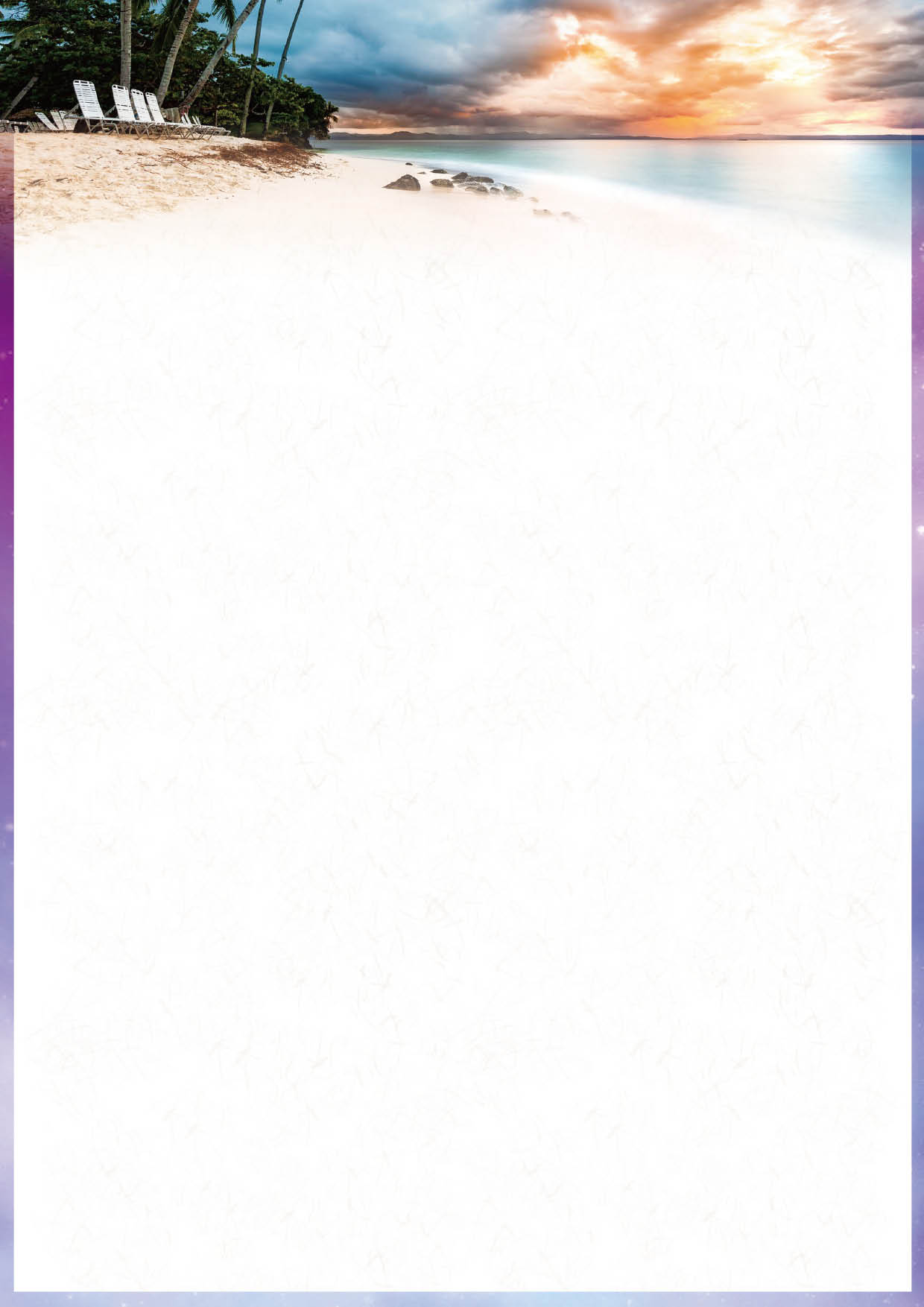 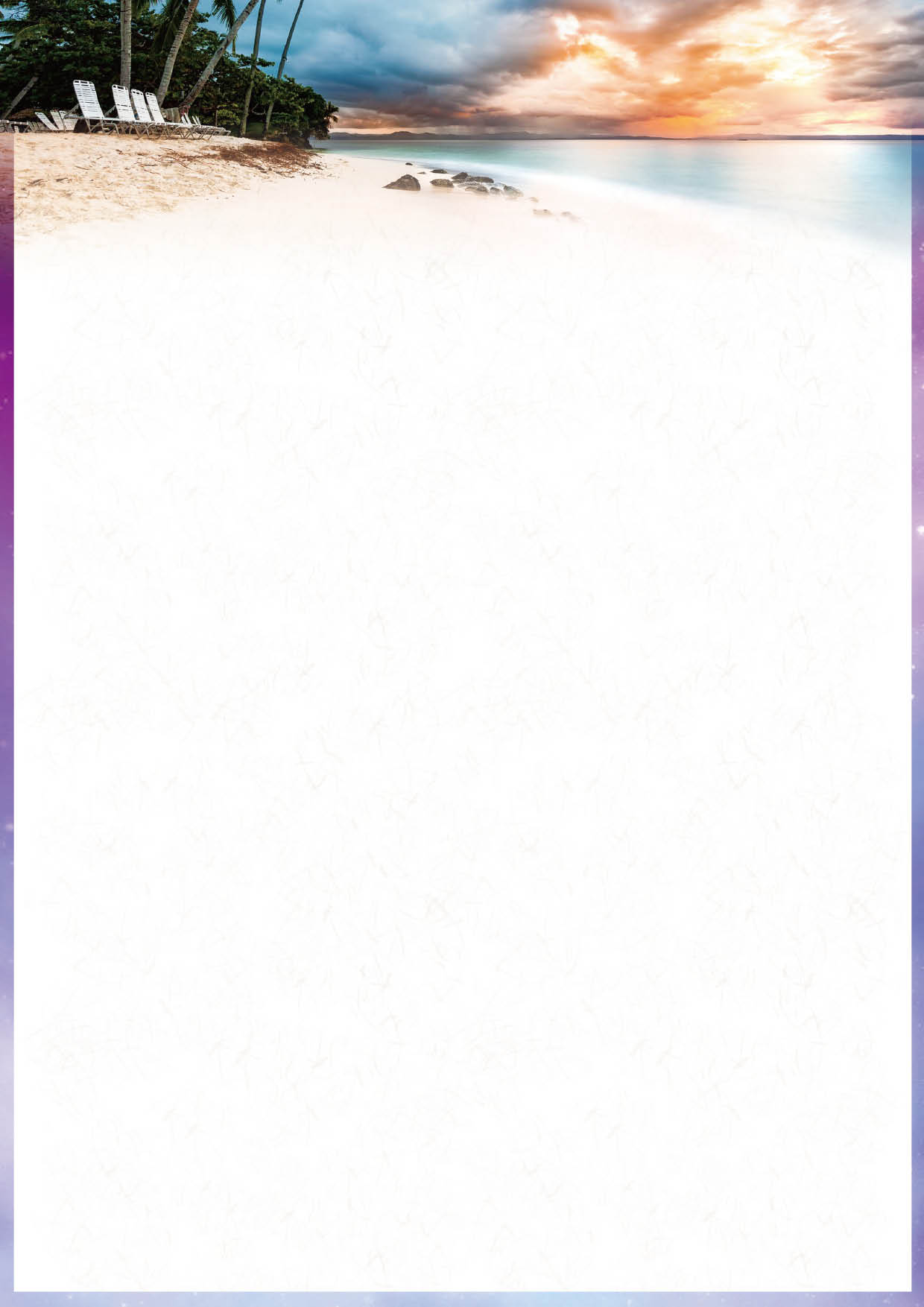 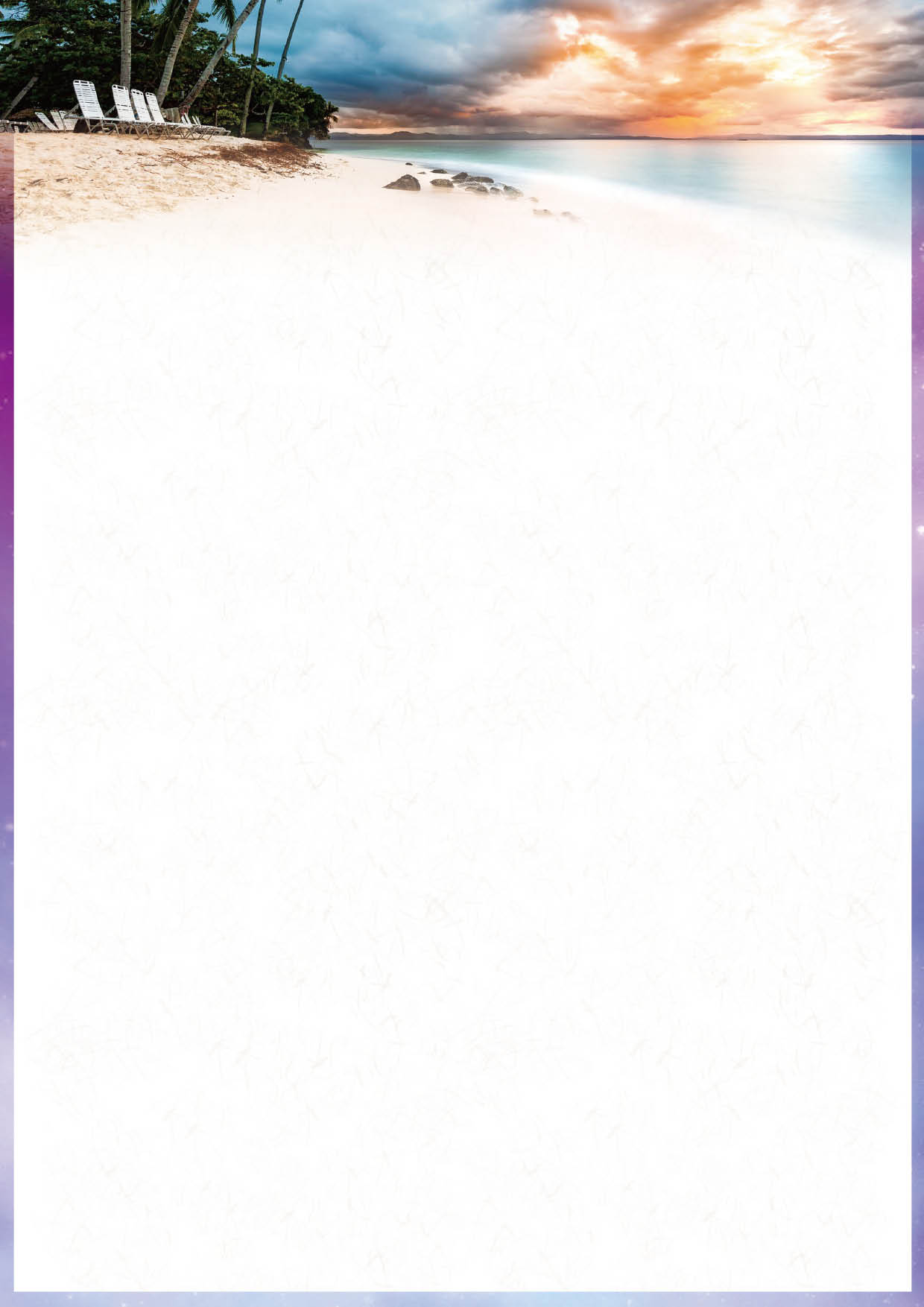 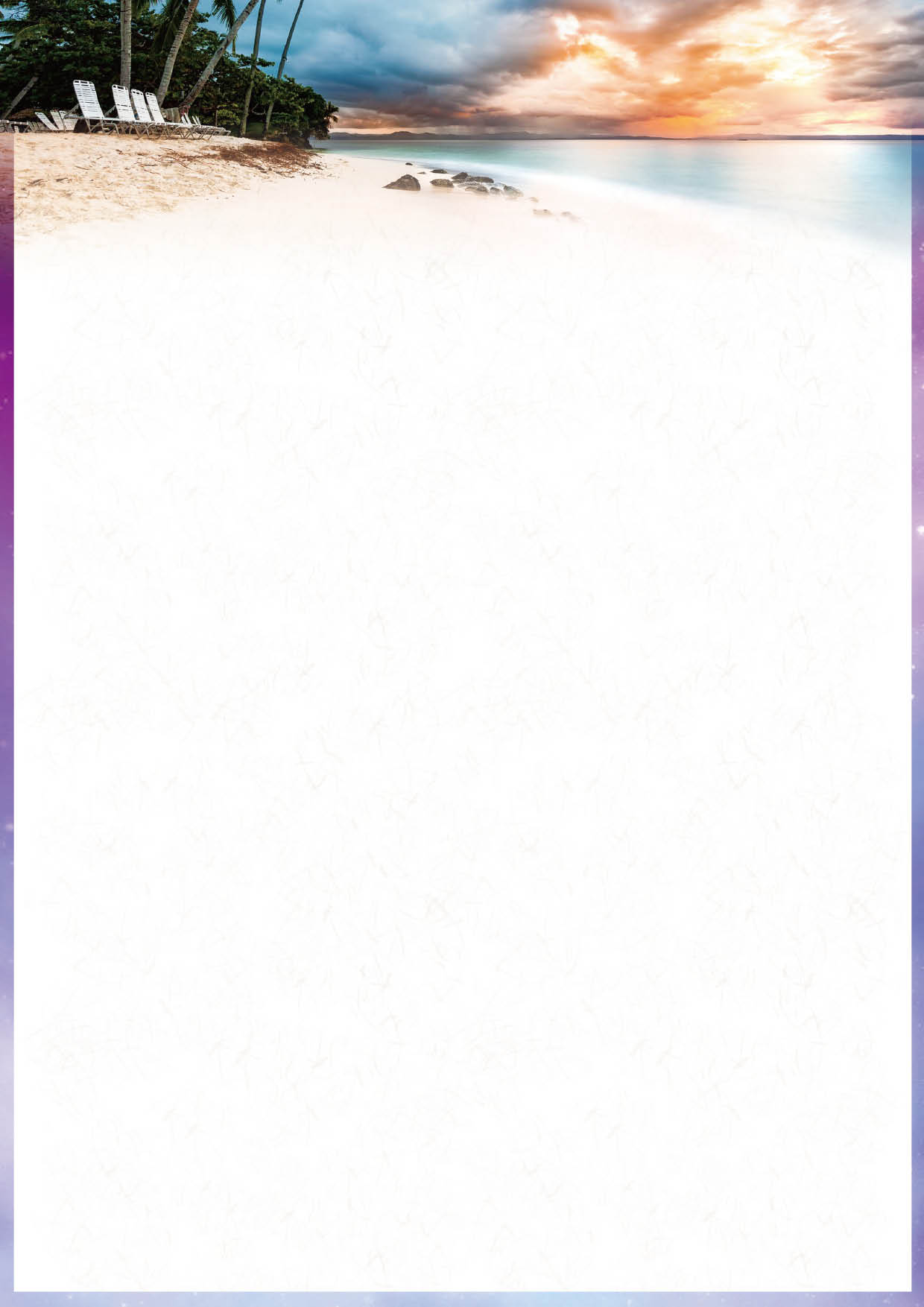 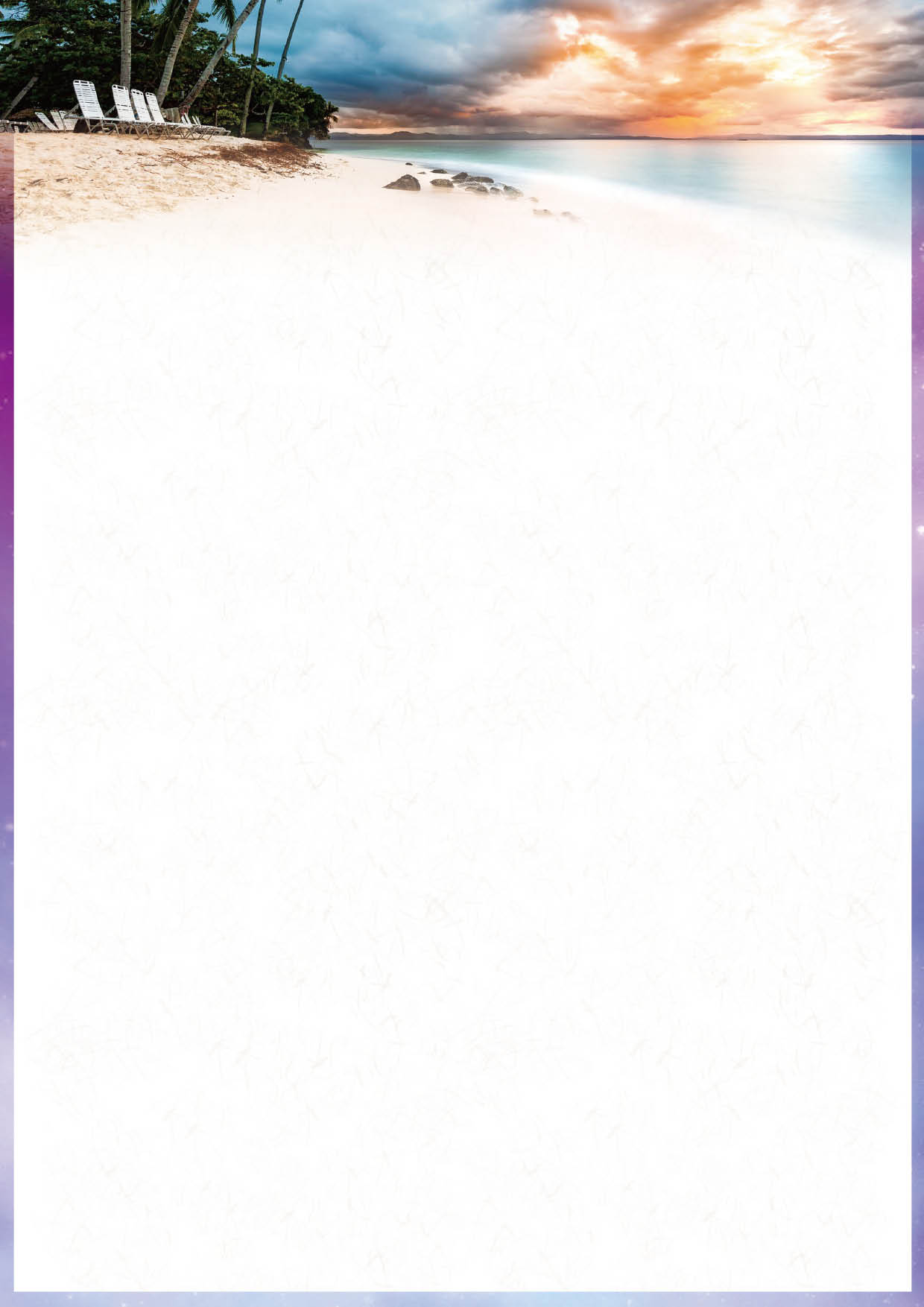 小费提醒：泰国是一个小费制度国家，我们在此提醒客人，请做好支付的心理准备（若行程中因泰国国家习俗、个人原因等，而产生需付小费的地方，请参考导游/领队意见）。需要支付小费的包括但不限于以下方面：01、古式按摩 或 SPA：您可视按摩师的服务质量或专业水平而弹性给予，约泰铢50~100元左右；02、与人妖拍照：每人每次约泰铢100元左右；03、行李小费：一间房间（2人）一次约给行李人员泰珠20元左右；04、床头小费：一间房间（2人）每天约给泰铢20元左右；05、若行程中出现因泰国国家习俗、个人原因等需要支付小费的地方，请参考导游建议。中国驻泰国大使馆地址：57 RACHADAPISAKE ROAD HUAY KWANG，BANGKOK 10310，THAILAND电话：(662)2457044此文件作为《出境旅游合同》的附件与《出境旅游合同》具有同等法律效力。此文件一式两份，双方各执一份。如已经阅读以上条款，并同意，请签字确认。请仔细阅读以上内容，如全部知悉并同意，请手写以下内容并签名（我已全部知悉并同意以上所有内容）游客健康告知书本人参加由贵公司组织的                                                团，现将本人身体健康状况如实告知贵公司：本人患有： 高血压（  ）心脏疾病（  ）心肺疾病（  ）哮喘（  ）脑溢血（  ） 美尼儿综合症（  ）孕妇（  ）  70岁以上（  ）癌症（  ）其他疾病（       ）     本人未患上述疾病或特殊疾病（    ）上述告知事项属实；如有隐瞒，本人自负后果。我社提醒客人在旅游途中每天注意安全！！                                                               家属（本人）签字：                                                                  年   月    日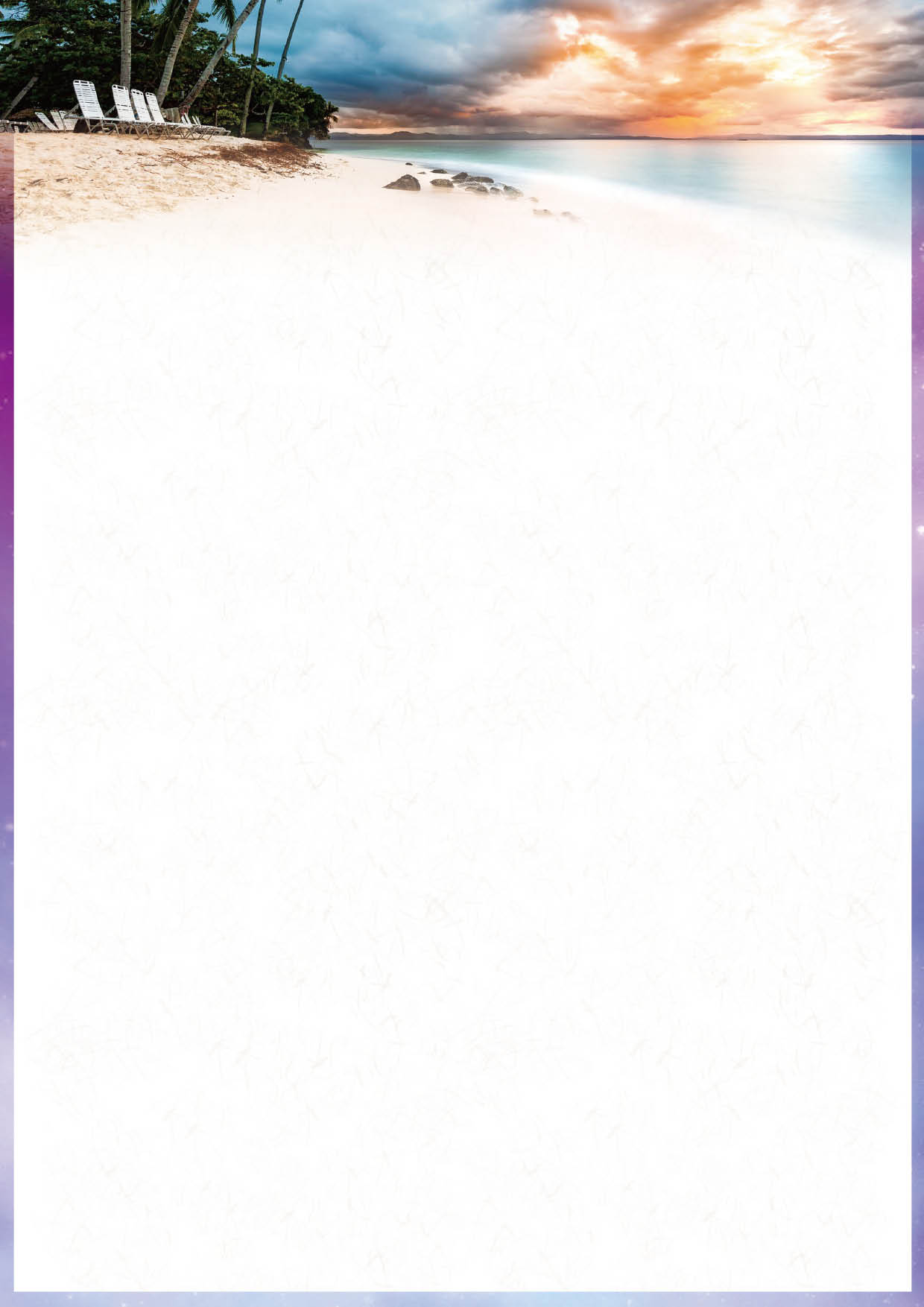 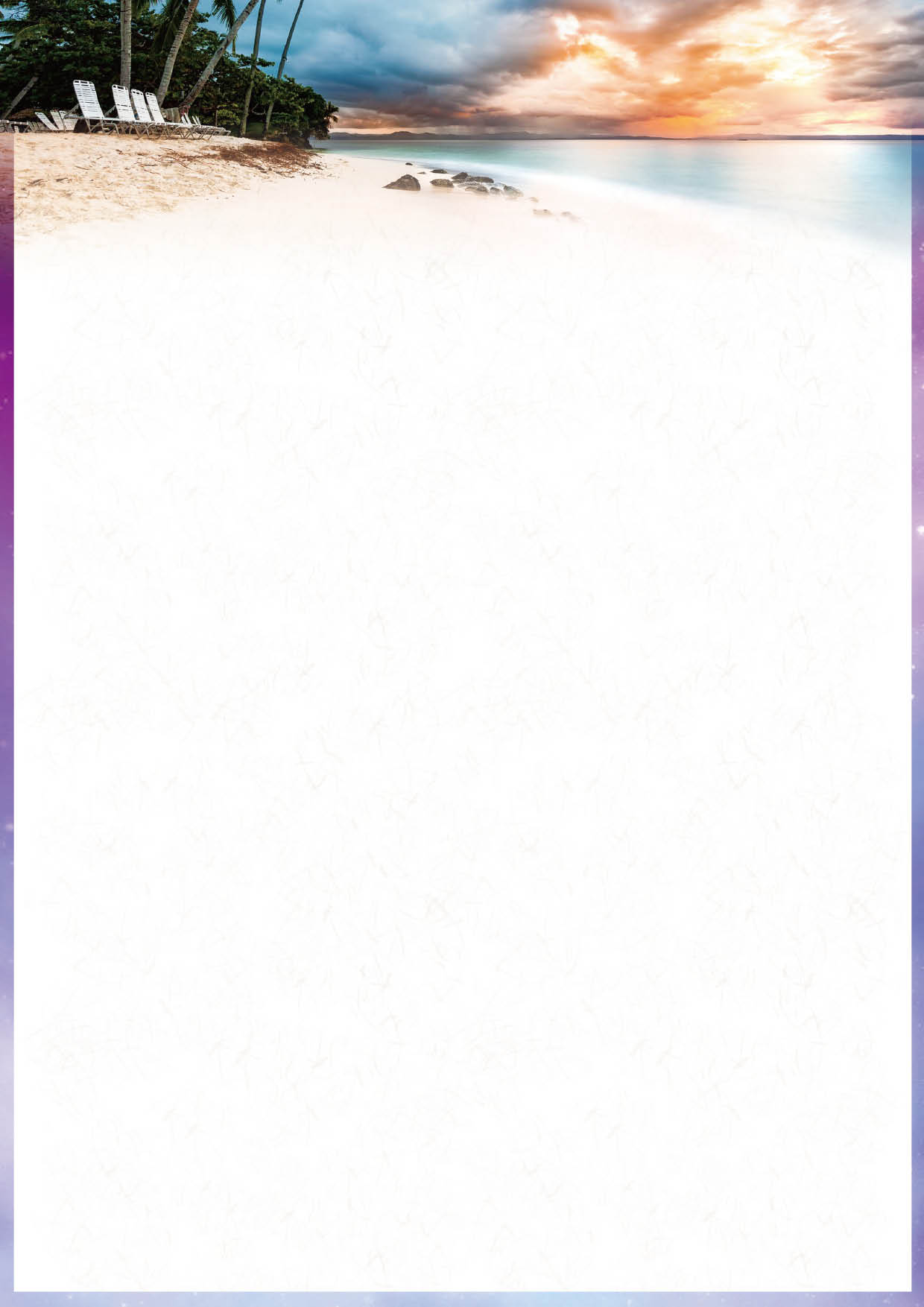 补充协议甲方：                                                               乙方：                                                               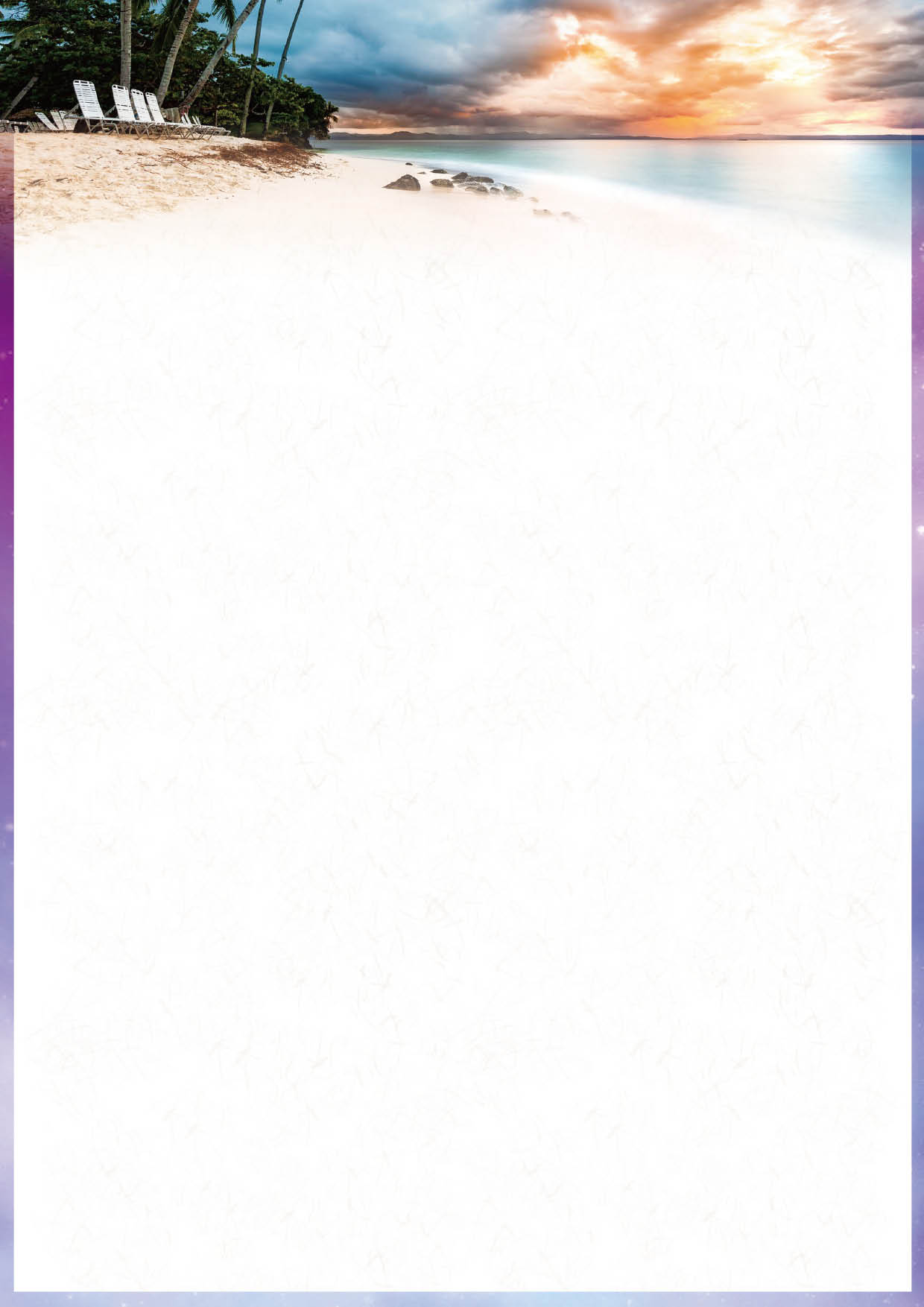 甲方报名参加由乙方组织                            团队，为保障旅游者和旅游经营者的合法权益，本着自愿原则，特此签订此补充协议。1.健康说明：本次长途旅行，时间长，温差大，报名前请仔细阅读相关注意事项。游客在充分了解旅途的辛苦和行程中医疗条件有限的前提下，确定自己的身体健康状况适合参加本次旅游活动后方可报名参团，因个人既有病史和身体残障在旅游行程中引起的疾病进一步发作和伤亡，旅行社不承担任何责任，现有的保险公司责任险和意外险条款中，此种情况也列入保险公司的免赔范围。旅行社为非健康医疗专业咨询机构，无法判定游客的身体健康状况是否适合参加本次旅游活动，游客在旅行社签订旅游合同，即视为游客已经了解本次旅行的辛苦程度和行程中医疗条件有限的前提，并征得专业医生的同意。A报名时旅游者应确保身体健康，保证自身条件能够完成旅游活动，身体健康状况不佳者，请咨询医生是否可以参加本次旅游活动，根据自身情况备好常用药和急救药品，因自身疾病而引起的后果，游客自行承担责任，出团前游客须签字确认（旅游者健康状况确认书），B游客出现急症请主动通知工作人员，旅行社将协助游客就近送往当地医疗机构检查治疗。C有听力，视力障碍的游客须有健康旅伴陪同方可参团，个人有精神疾病和无行为控制能力的不能报名参团。2.安全防范：旅行社的导游人员和其它工作人员无法为游客提供一对一的服务，旅行社工作人员在接待游客报名时已经充分告知本行程中的注意事项和对游客身体健康的要求，旅游活动中游客必须注意自身安全和随行未成年人的安全，保管好个人财务，贵重物品随身携带。3.未成年人保护：旅行社不接受未满18周岁，不具备完全民事行为能力的未成年人单独参团未成年人必须有成年人陪伴，一起报名参团的成人即为其参团过程中的监护人，有责任和义务做好未成年人的安全防范工作，4.旅游保险说明：旅行社已经购买旅行社责任险，团队意外险，为游客提供全方位的保障。5.不可抗力免责说明：由于不可抗力等不可归责于旅行社的客观原因或旅游个人原因，造成旅游者经济损失的，旅行社不承担赔偿责任。如恶劣天气，自然灾害，火车延误，飞机延误，汽车塞车等不可抗力原因如造成团队行程更改，延误，滞留或提前结束时，旅行社不承担责任。因此发生的费用增减，按未发生费用退还游客，超支费用由游客承担的办法处理。退团说明：游客报名后因故不能参加本次旅游，如参加旅行社的包机线路，须提前15天以上，如临时退团，机票将产生全额损失（旅行社协助办理退税，以及地接损失），由甲方提出，经双方协商一致，在不影响旅游者行程安排的前提下，自愿参加由乙方安排购物点，并承诺到达目的地后自觉遵守所签订补充协议，在甲方安排购物点及双方约定停留时间内，自愿购物。乙方安排购物点应达到旅游地政府所颁布营业标准，所销售物品无质量问题。乙方安排购物点名称，销售内容，停留时间应于行程或合同或补充协议内体现，并于甲方签订合同时明确告知。乙方不得以任何非不可抗力理由延长购物点停留时间，不得以任何行为强迫或变相强迫甲方购买。购物店如下：7.甲方在旅游目的地应自觉遵守社会公共秩序和社会公德，尊重当地的风俗习惯、文化传统和宗教信仰，爱护旅游目的地旅游资源，遵守旅游文明行为规范，并主动配合随团领队及当地导游的合理安排。如行程中发生纠纷，旅游者不得以拒绝登车，登船，登机等，入住酒店等行为拖延行程或者脱团，否则，除承担给组团旅行社造成的实际损失外，还要承担旅游费用20-30%的违约金。8.甲方报名参加乙方组织团队，最低成团人数为  15  人，若乙方因人数不足无法单独成团时，应当在出发前3日及时通知甲方。甲方可同意延期出团，出团时间另行书面约定；或经甲、乙双方协商一致，可以书面形式变更旅游内容，由此增加的旅游费用由提出变更的乙方承担，由此减少的旅游费用乙方退还甲方。如给对方造成损失的，由提出变更的一方承担损失。本协议一式二份，双方各执一份，具有同等法律效力，协议自双方签字或盖章之日起生效，至本次旅游结束甲方离开乙方安排的旅游交通工具时为止。　　　　　　　　　　　　　       请旅游者仔细阅读并签名　　　　　　　　　　　　　　　　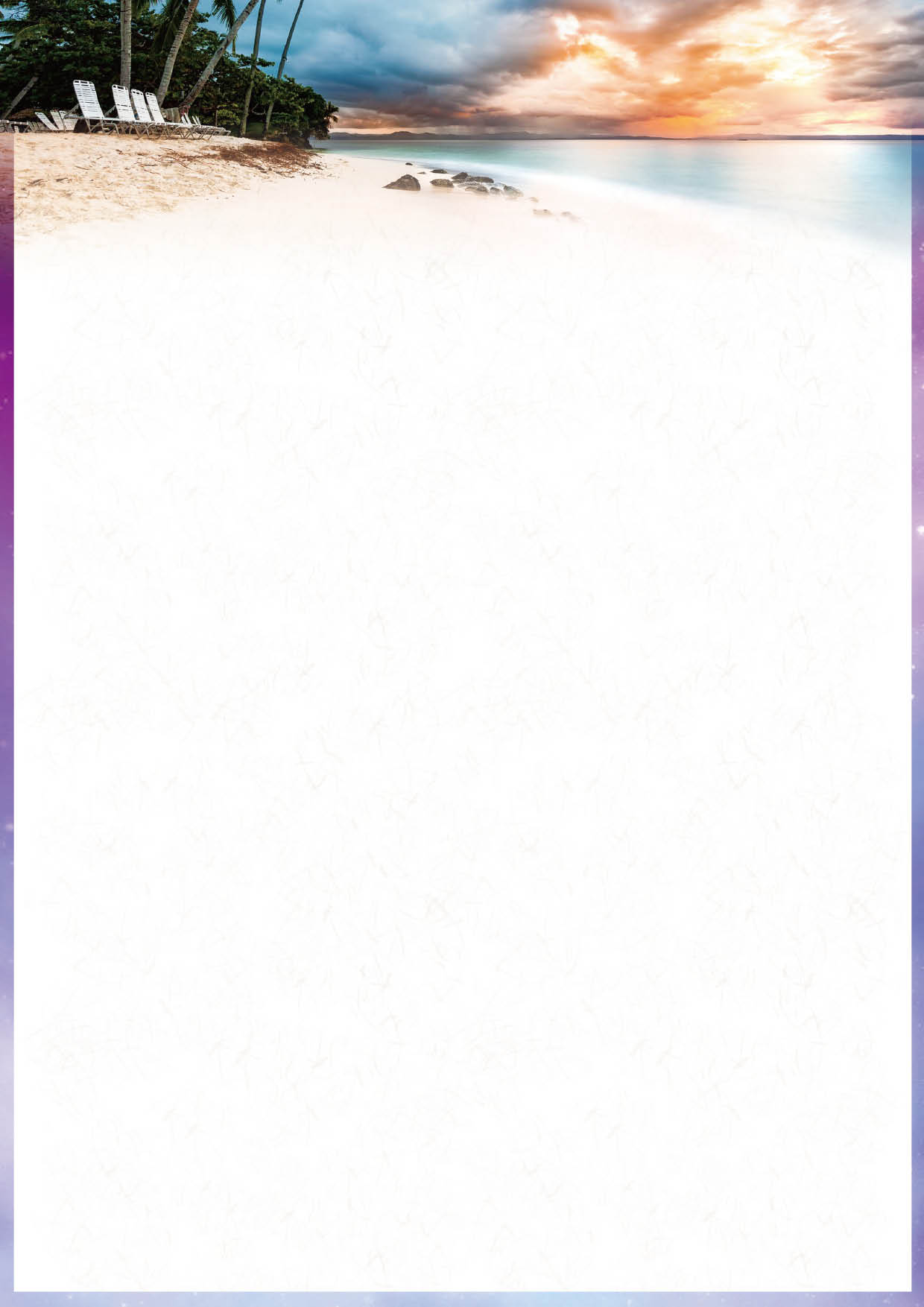 国五参考酒店国五参考酒店CENTARA GRAND AT CENTRAL LADPRAO 圣塔拉国际 http://www.centarahotelsresorts.com/centaragrand/cglb/GRAND SUKHUMVIT HOTEL 素坤逸大酒店http://www.grandsukhumvithotel.com/ANATARA   SHATHON     安娜塔拉酒店http://bangkok-sathorn.anantara.com/SUKOSOL   素可索酒店http://www.thesukosol.com/thTHE GRAND FOURWING   波恩大酒店http://www.grandfourwings.com/Ramada  PALAZAhttp://www.ramadaplazamenamriverside.com/THE ZIGN HOTEL  TOWER CITY VIEW  地堡酒店http://www.thezighhotel.comDUSIT THANI PATTAYA 都市天爵http://www.dusit.com/dusitthani/pattaya.htmlGARDEN CLIFF 花园克里夫http://www.gardencliffpattaya.com/CENTARA PHRATAMNAK 芭堤雅圣塔拉帕答纳大酒店http://www.centarahotelsresorts.com/centaragrand/cgpx/index.aspCENTARA MODUS 芭提雅圣塔拉德莫斯度度假酒店 http://www.centarahotelsresorts.com/centaragrand/cgmp/index.aspRAVINDRA BEACH RESORT & SPA 拉温德拉海滩度假村http://ravindraresort.com/当地五星参考酒店当地五星参考酒店D At Sea  Pattaya Hotel	-Vogue Pattaya Hotel	        http://www.voguepattaya.com/Mike Garden Resort Hotelhttp://www.mikegardenresort.com/Lakkana Resort Hotel	        http://www.lakkhanapoolsidepattaya.com/Crystal Palace Hotel	        http://www.crystalpalacepattaya.com/Grand Jomtien Palace Hotelhttp://grandjomtienpalace.co.th/The Radiance Pattaya Hotelhttp://theradiancepattaya.com/Mercure Pattaya Hotel	        http://www.mercure.com/gb/booking/hotels-list.shtmlL K  Crystal Ville	            http://www.bangkok.com/a-one-bangkok/Lk Legend	                    https://www.lkpattaya.com/legendLK President 	                https://www.lkpattaya.com/presidentLK President 	                https://www.lkpattaya.com/president购物点中文名购物点销售内容购物点停留时间暹罗珠宝展示中心泰国各色宝石及手工艺品约90分钟毒蛇研究中心解毒丹、调经丸等蛇药产品约60分钟皇家皮革展示中心鳄鱼皮、大象皮、珍珠鱼皮约30分钟原石博物馆泰国各色宝石约60分钟土特产乳胶、干果、腰果等约20分钟泰丝泰国丝绸、服饰等约40分钟京柏华免税店免税商品约120分钟